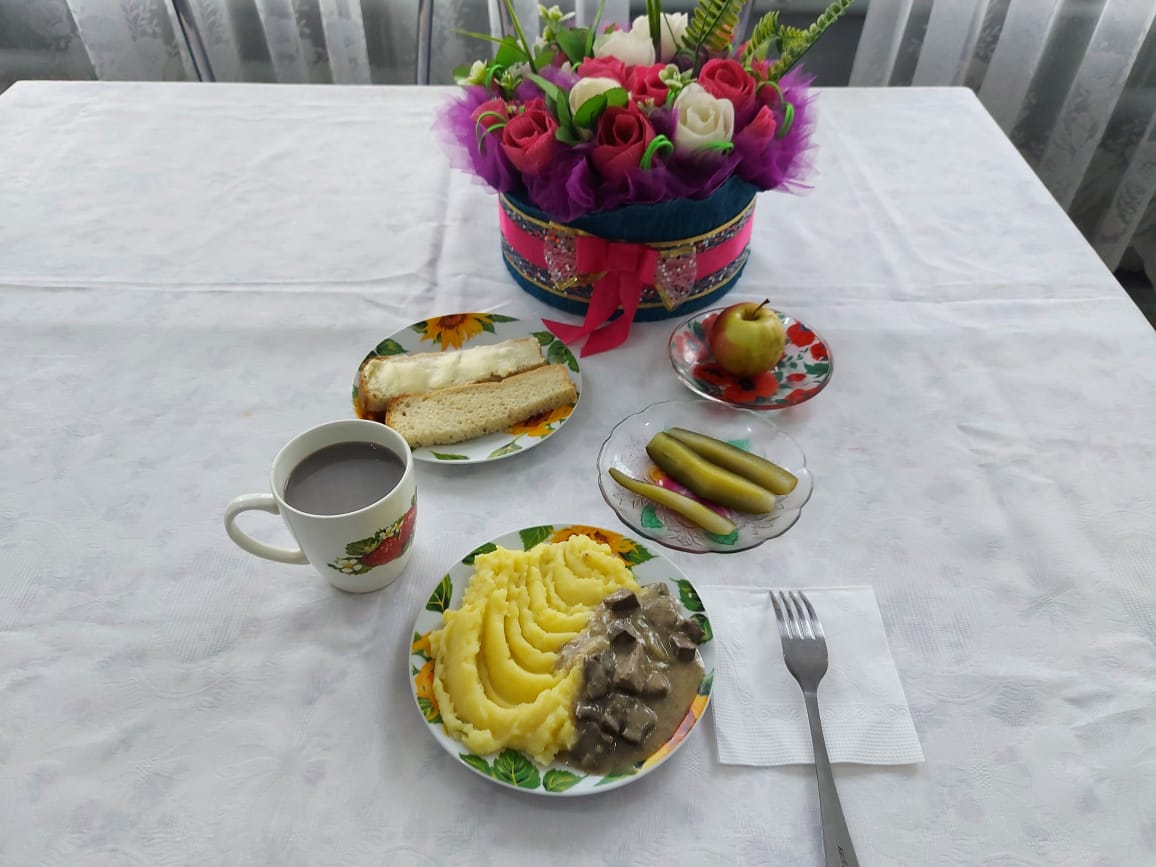 №Наименование блюдаМасса порции, грПищевые вещества, грПищевые вещества, грПищевые вещества, грЭнергетическая ценность, ккал№Наименование блюдаМасса порции, грБелки Жиры Углеводы Энергетическая ценность, ккал1Овощи/соленые500,350,050,956,002Печень тушенная в сметанном соусе с луком10012,668,763,81129,003Пюре картофельное1503,064,8020,44146,404Какао с молоком  2004,083,5417,58118,605Хлеб пшеничный300,2421,750,39198,276Бутерброд с маслом сливочным301,775,6111,16102,007Фрукты свежие1000,400,409,8047,00Итого за день22,5644,9164,13777,27